Tarih: ….. / ….. / 20….İstanbul Gelişim Meslek Yüksekokulu Müdürlüğüneİstanbul Gelişim Meslek Yüksekokulu’nun, Uçak Teknolojisi programında …………………………………….. nolu ………………………………………………………  isimli öğrencisiyim. Aşağıda belirttiğim, SHY  147 Tanınan Okul A1 Hat Bakım Mekanik Modül Muafiyet Sınavı/Sınavlarına ……………………………………………….. eğitim-öğretim yılının ………………. döneminde planlanan tarihlerde girmek istiyorum. Gereğinin yapılmasını arz ederim.SHY  147 Tanınan Okul A1 Hat Bakım Mekanik Modül Muafiyet Sınavı/Sınavlarına girmeye hak kazandığınızın onaylanması için Task defterinizin her sayfasının taratılıp Uçak Teknolojisi program başkanına mail atmanız gerekmektedir.Daha önce Task defterinizi taratıp gönderdiyseniz aşağıdaki kutucuğu işaretleyiniz.Task defterimin görsellerini mail olarak gönderdim. 				Ad Soyad:				İmza: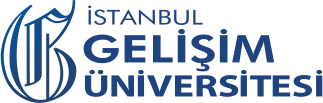 UÇAK TEKNOLOJİSİ PROGRAMI MODUL SINAVI BAŞVURU DİLEKÇESİDoküman NoÖD.FR.105UÇAK TEKNOLOJİSİ PROGRAMI MODUL SINAVI BAŞVURU DİLEKÇESİYayın Tarihi06.01.2022UÇAK TEKNOLOJİSİ PROGRAMI MODUL SINAVI BAŞVURU DİLEKÇESİRevizyon Tarihi-UÇAK TEKNOLOJİSİ PROGRAMI MODUL SINAVI BAŞVURU DİLEKÇESİRevizyon No00UÇAK TEKNOLOJİSİ PROGRAMI MODUL SINAVI BAŞVURU DİLEKÇESİSayfa Sayısı01SHGM A1 MODULLERİSHGM A1 MODULLERİSHGM A1 MODULLERİModul NumarasıModul İsmiSeçilen Modüller1MATEMATİK2FİZİK3TEMEL ELEKTRİK5DİJİTAL TEKNİK/ELEKTRONİK ALET SİSTEMİ6MALZEME VE DONANIM7ABAKIM UYGULAMALARI8TEMEL AERODİNAMİK9AİNSAN FAKTÖRLERİ10HAVACILIK KANUNLARI11ATÜRBİN MOTORLU UÇAK AERODİNAMİĞİ, YAPI VE SİSTEMLERİ15GAZ TÜRBİNLİ MOTORLAR17APERVANE